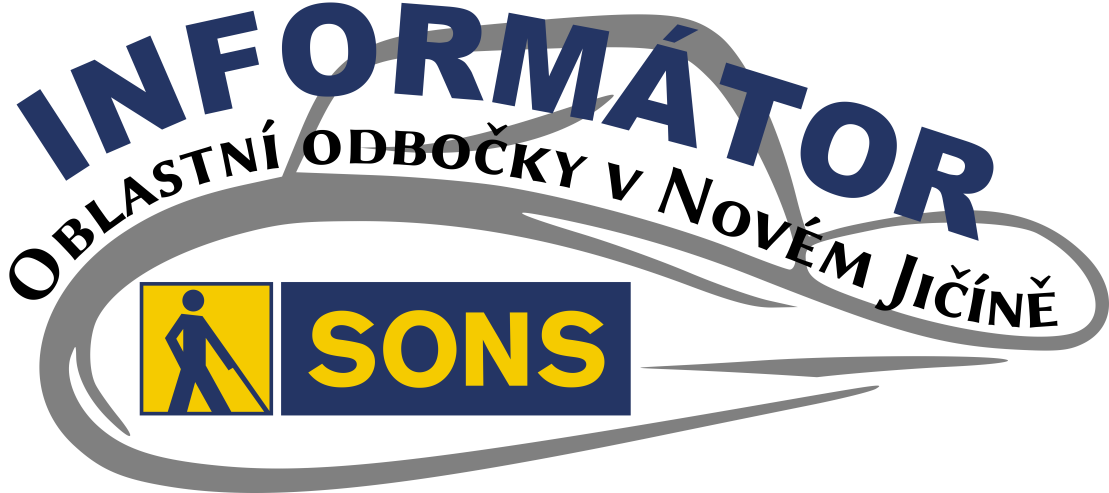 Obsah02 - Slovo úvodem03 - Kde hledat pomoc13 - Další informace13 - Zemřela H. Čechová14 - Prodejny Tyflo-	pomůcek otevřeny15 - Ostatní15 - Něco pro zasmání18 - Soc. právní poradna18 - Informace k bílým holím19 - Ošetřovné21 - Snížení doplatku za léky22 - Nepoj. sociál. dávky23 - Datové schránky23 - Malý aprílový kvíz25 - Poradna SONS NJMilí přátelé,dovoluji si Vám přinést několik informací k dění na odbočce. V době, kdy píši tento úvodník, to vypadá, že se pomaličku náš život začíná vracet do normálních kolejí, začínají se otevírat malé obchody, zoologické zahrady, nebo třeba knihovny. Snad tento trend vydrží a i my se budeme moci opět setkávat. V současnosti máme na odbočce stále omezený provoz.V rámci poradenské činnosti jsme připraveni zodpovědět vaše dotazy ze sociálně právní oblasti, pomůžeme vám se zprostředkováním nejen sociálních služeb, nebo poskytneme informace k aktuální situaci.Pro potřebu osobní návštěvy na odbočce
je zapotřebí:předchozí domluva776 488 164 novyjicin-odbocka@sons.czrouška zakrývající nos a ústa.K dispozici jsme:v pondělí a ve středu od 8:00 do 16:00 hodin.Na pracovišti máme k dispoziciprostředky na desinfekci rukou,jednorázové papírové utěrky, atd.Sociálně aktivizační služby – vč. volnočasových aktivit nebo spolkové činnosti jsou pozastaveny a momentálně nevíme, odkdy bude jejich konání umožněno. Hanka Petrová se s Vámi snaží být, alespoň v telefonickém kontaktu.Byla nám schválena dotace na rekondiční pobyt a v Lázních Bohdaneč s námi stále počítají. Rádi bychom Vám během června zaslali informace, tak abyste se mohli přihlásit.Hudební večery v rámci festivalu Dny umění nevidomých v Novém Jičíně, Frenštátě pod Radhoštěm a Kuníně by měly proběhnout v září.Hodně zdraví, více pozitivních zpráv a hezké jaro, všem přejíMartin, Hanka a PetrKde hledat pomocKrizové linky a psychologická pomocDuchovní pomocPomoc v obcích na NovojičínskuInformační linky a weby úřadůZdravotní pojišťovnyVýpomocné aktivity v Moravskoslezském krajiKrizové linky a psychologická pomoc800 200 007 - Krizová linka pro seniory840 111 122 - Linka na pomoc seniorům800 157 157 - Senior telefon (bezplatná, nonstop) - anonymní a odborná linka důvěry organizace Život 90792 308 798 - Psychologická péče a podpora pro seniory, sdružení Seniorem s radostí516 410 668 - Nonstop linka důvěry Charity ČR
737 234 078800 567 567 - Bezplatná krizová linka (9:00 - 20:00)
242 487 824 - Infolinka pro radu a přesměrování na konkrétní lokální službu Českobratrské církve evangelické: www.diakonie.cz/aktualni-pomoc800 405 060 - Krizová linka EDA (po – pá, 9:00 - 15:00), zdarma pro celou ČR, pro všechny osoby v krizi, zejména pro pečující a pro pracovníky v první linii., chat na: www.eda.cz800 200 007 - Krizová linka pro seniory, osoby pečující o seniory a osoby v krizi organizace Elpida, (8:00 - 20:00 bezplatná a anonymní telefonická krizová pomoc): www.elpida.cz800 555 655 - Linka pro pomoc seniorům v nouzi Anděl na drátě: info@andelnadrate.cz800 603 030 - Tísňová Zelená linka Anděl Strážný: infolinka seniorům - zajištění nákupu, vyzvednutí léků, donáška oběda či roušek, bezkontaktní službaDuchovní pomoc731 402 155 - Lukáš Engelmann - kněz, psychoterapeut739 389 136 - Jindřich Kotvrda - kněz, psychoterapeut, (9:00 – 17:00)603 787 013 - Roman Macura - kněz, psychoterapeut731 600 081 - Lucie Cincialová - řeholnice731 646 963 - Klára Maliňáková – řeholnice, psychoterapeut pod supervizí731 788 901 - Dominik Opatrný - teolog, nemocniční kaplan731 621 190 - Pavel Stuška - kněz736 647 693 - Václav Tomiczek – kněz, nemocniční kaplan775 115 446 - Kateřina Hamplová - krizová intervence604 777 004 - Richard Kořínek - psychoterapeut722 667 878 - Arnošt Krtek - psychoterapeut722 667 878 - Růžena Krtková - psychoterapeut603 496 710 - Zdeněk Meier - psychoterapeut722 667 878 - Markéta Pešoutová - psycholog603 293 252 - Petra Potměšilová - psycholog777 443 143 - Peter Tavel - kněz, psychoterapeut604 322 522 - Carmen Švýcarská - psychoterapeut602 349 782 - Kristýna Černíková - krizová intervencePomoc v obcích na NovojičínskuInstituce i dobrovolníci na Novojičínsku nabízí informace a pomoc v souvislosti s pandemií nového Koronaviru.Bílovec556 414 208 (po - pá, 9:00 - 12:00) Linka pro možnost objednání nákupu základních potravin a léků pro občany Bílovce a místních částí, kteří nemají možnost si tuto službu zajistit jiným způsobem, zejména seniory.Frenštát pod Radhoštěm556 833 111 (po - pá, 8:00 - 12:00) Město nabízí zdarma pomoc s donáškou nákupů a léků pro občany v karanténě.731 141 801 (po - pá, 7:00 - 14:30) Bezplatnou pomoc nabízí také Charita Frenštát pod Radhoštěm; pro seniory 65+ a zdravotně postižené osoby.Fulnek604 645 378 (po - pá, 8:00 - 16:00) Sociální poradna charity, e-mail: michaela.dlabajova@odry.charita.czKopřivnice733 169 915 Nákup potravin a léků pro seniory a osoby v karanténě.Odry733 530 654 Krizové číslo604 645 378 (po - pá, 8:00 - 16:00) Sociální poradna charity, e-mail: michaela.dlabajova@odry.charita.czPříbor556 455 444  Pro občany v karanténě anebo zdravotně omezené bez pomoci bližních je možné se obrátit s požadavky na nákup základních potravin a hygienických potřeb s dodací lhůtou do 48 hodin.Nový Jičín730 570 574 (8:00 - 15:00) Nákupy a pochůzky v krizové situaci. Lidé v karanténě, osamělí a nemohoucí občané si mohou objednat donášku nejnutnějšího nákupu a zajištění nezbytných pochůzek (pošta, lékárna, aj.).Studénka732 424 994, 608 535 651 (7:00 - 16:00) Charita Studénka - zajištění donášky potravin, léků či, e-mail: info@studenka.charita.cz800 603 030 Kontakt pomocí SOS tlačítkaInformační linky a weby úřadůMinisterstvo zdravotnictví: https://koronavirus.mzcr.cz/Státní zdravotní ústav - zdraví a hygiena: www.szu.czMinisterstvo zahraničí - koronavirus hotline:224 183 100, 224 183 200www.mzv.czMinisterstvo průmyslu a obchoduPodnikatelé a živnostníci: 224 854 444Informační server pro podnikatele: www.businessinfo.cz/koronavirusMinisterstvo dopravy:česky 225 131 810,anglicky 225 131 820 - doprava, www.mdcr.czMinisterstvo vnitra974 815 394, 974 815 395, 974 815 396,bezpečnost, hranice, pobyt, pohyb, cizinci, www.mvcr.czInfolinka ministerstva školství v souvislosti s nákazou koronavirem: 778 725 602, www.msmt.czMinisterstvo práce a sociálních věcí: pracovněprávní oblast, sociální pojištění, dávky a služby: www.mpsv.czCall centrum České správy sociálního zabezpečení: 800 050 248, www.cssz.czCall centrum Úřadu práce: 800 779 900Ministerstvo kultury: 777 458 007 (denně 9:00-18:00)Ministerstvo financídaně a další finance: www.mfcr.czInfolinka Finanční správy pro poskytování informací v současné situaci: 225 092 392Českomoravská záruční a rozvojová banka - podpůrné programy: www.cmzrb.czČeská obchodní inspekce - spotřebitelé: www.coi.czÚřad vlády: www.vlada.czMinisterstvo zemědělství - potraviny, zvířata, rostliny, lesy: www.mze.czMinisterstvo spravedlnosti - právo, soudy, věznice: www.justice.czMinisterstvo pro místní rozvoj - cestovní ruch, zájezdy: www.mmr.czHasičský záchranný sbor: www.hzscr.czHospodářská komora ČR: 800 222 121 - pomoc zaměstnancům českých firem (sdílení zaměstnanců)Zdravotní pojišťovny952 222 222 - Všeobecná zdravotní pojišťovna844 888 888 - Vojenská zdravotní pojišťovna810 800 000 - Česká průmyslová zdravotní pojišťovna261 105 555 - Oborová zdravotní pojišťovna800 209 000 - Zaměstnanecká pojišťovna Škoda844 211 211 - Zdravotní pojišťovna ministerstva vnitra800 213 213 - RBP zdravotní pojišťovnaVýpomocné aktivity v MS krajiSdíleníSdílení podomácku vyrobených roušek, mapa kontaktů na domácí šičky a výrobce roušek, 3D tiskaře pomocných nástrojů, dodavatele materiálů, opraváře šicích strojů a kontaktů na ty, kteří roušky potřebují: www.damerousky.czDOBROVOLNÍCI POMÁHAJÍFacebooková skupina sdružující dobrovolníky: www.facebook.com/groups/ct24pomahaNávod pro pomocníky: http://pomocsousedum.czWeb sdružující ty, kdo pomoc potřebují a kdo ji poskytují: https://seniore.org/Facebooková skupina umělců nabízejících pomoc: www.facebook.com/groups/580768352517479Linka Návštěvy POTMĚ jsou telefonní návštěvy zrakově postižených u seniorů. Cílí na osoby pečující a jejich rodinné příslušníky, aby službu svým rodičům domluvili a ulevili si v péči o seniora:739 22 88 31info@navstevypotme.czwww.navstevypotme.czProjekt Doma bez obav pro seniory od Nadace Krása pomoci, nabízí ucelené informace o dostupných sociálních službách, materiální podpoře (např. příspěvek na péči) a pomůckách, které usnadní seniorům život: 725 692 170poradna@krasapomoci.czProjekt Sousedská pomoc, sdružuje dobrovolníky po celém Česku. Zajišťuje doručování léku, potravin a dalších nezbytností lidem, kteří to v aktuální situaci potřebují nejvíce:800 88 55 99www.sousedskapomoc.czCELOSTÁTNÍ SBÍRKYCharita ČR - veřejná sbírka na pomoc lidem, kteří kvůli vládním opatřením přišli o živobytí:účet 44665522/0800 s variabilním symbolem 90619Jednorázová dárcovská SMS na číslo 87 777 ve tvaru:CHARITAPOMOC 30CHARITAPOMOC 60CHARITAPOMOC 90Trvalé dárcovské SMS na číslo 87 777 ve tvaru:TRV CHARITAPOMOC 30TRV CHARITAPOMOC 60TRV CHARITAPOMOC 90Člověk v tísni - veřejná sbírka SOS Česko na pomoc nejohroženějším skupinám, které se kvůli koronavirové epidemii ocitly v tíživé ekonomické situaci, například samoživitelkám, sociálně slabým, lidem v insolvenci, živnostníkům nebo těm, kteří přijdou o práci:účet 37893789/0300www.clovekvtisni.cz/darujte/jednorazove (lze platit i platební kartou)Lékaři bez hranic, česká kancelář - krizová sbírka na boj s onemocněním COVID-19 a důsledky pandemie:účet 222 666/2700https://darujte.lekari-bez-hranic.cz/covid-19Život 90 - sbírka na testování seniorů na koronavir v pečovatelských zařízeních:www.donio.cz/TestyProSeniorywww.psnj.czwww.pribor.eu/obcan/koronavirusZdroj: ČTK, Autor: Petr SznapkaDalší důležité informaceZemřela Heda ČechováVe čtvrtek 23. dubna zemřela, pro nás všechny dobře známá, paní Heda Čechová. Pro řadu posluchačů Naší šance i čtenářů zvukových knih KTN známý hlas, pro většinu národa navíc kdysi populární televizní hlasatelka.Bylo jí 91 let, když 23. dubna večer zemřela. Svoji kariéru začínala po druhé světové válce, po roce 1968 byla tehdejším režimem donucena Československou televizi opustit. V 50. a 60. letech patřila mezi nejlepší televizní hlasatelky. Heda Čechová byla matkou známého českého moderátora Vladimíra Čecha, který v roce 2013 zemřel na rakovinu.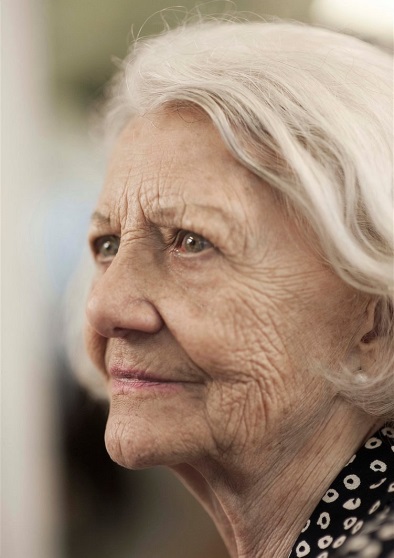 Po odchodu z televize se živila načítáním zvukových knih pro nevidomé a slabozraké v Knihovně a tiskárně pro nevidomé K. E. Macana, kde její hlas představil desítky titulů světové i české literatury. Jedním z posledních titulů, který načetla, je její vlastní kniha Můj syn Vladimír Čech.Pro měsíčník Naše šance jsem svého času připravoval sérii rozhovorů s načitateli zvukových knih, kde Heda Čechová samozřejmě nesměla chybět. Rozhovor s ní si můžete poslechnout zde: https://1url.cz/@rozhovorheda (vydáno v 1. čísle Naší šance v roce 2016)Kdykoli zaslechnu její hlas, vybaví se mi její příjemné vystupování i to, jak pečlivě a svědomitě, doslova s láskou ztvárňovala stovky postav v knihách.Petr MašekRedaktor časopisu Naše šance.Prodejny Tyflopomůcek OTEVŘENYVážení zákazníci, chtěli bychom Vás informovat, že se prodejny Tyflopomůcek v Praze i Olomouci opět otevírají našim zákazníkům, i když v trochu jiné otevírací době.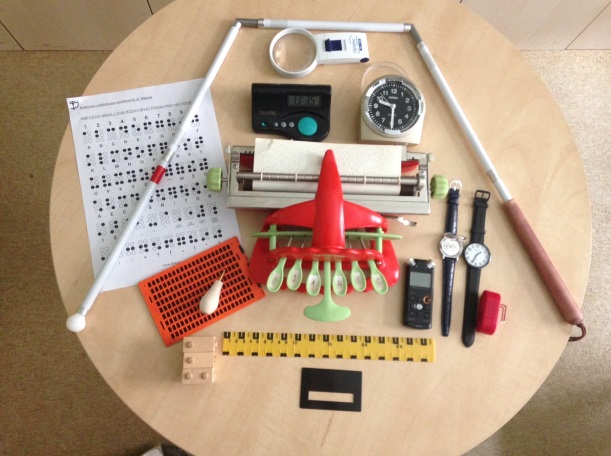 Prodejna v Prazepondělí až pátekod 9:00 do 14:00 hodProdejna v Olomoucipondělí až pátekod 7:00 do 14:00 hod.Děkujeme Vám za pochopení. Všem přejeme hodně zdraví a těšíme se na vás.OstatníNěco pro zasmáníUdýchaný mladý pošťák přijde s důchodem k dědovi a říká: "Dědo, už mě nebaví chodit každý měsíc za vámi na samotu 18 km od vesnice."Děda na to: "Moc nereptej nebo si objednám denní tisk!"************Jak si blondýna mohla zlomit nohu při hrabání listí?Spadla ze stromu.************Žena, která říká: "Nejsem na tebe naštvaná", je to samý, jako když zubař říká: "Nebojte, nebude to bolet."************"Pane doktore, můj muž začíná bláznit. Vždy, když pije kávu, sní i celý šálek a nechá jen ouško, není to zvláštní?""To tedy je, protože ouška jsou ze všeho nejlepší."************Jde blázen po ulici a táhne za sebou na vodítku cihlu. Vidí ho polda a říká si:"Udělám si z něj legraci." Přijde k němu a povídá: "Jé vy máte ale hezkého psa."Blázen mu odpoví: "Jste normální, vždyť je to cihla!"Naštvaný polda odchází.Blázen se otočí na cihlu a říká: "To jsme ho ale vypekli viď Alíku?"************Manželka se vrátí ulítaná domů a povídá manželovi: "Jsi mě teď pěkně naštval! Já tě hledám po všech hospodách a ty si tu v klidu myješ nádobí!"************"Maminko, co to nosíš v bříšku?""Miminko!""A máš ho ráda?""To víš, že mám!""Tak proč si ho snědla?"************"Markétko, proč tvoje mladší sestra brečí?" Ptá se teta neteře. "Protože jsem jí pomáhala." "A jak si jí pomáhala?" "Pomáhala jsem jí sníst její čokoládu."A pár na aktuální téma:Co nikdy neuslyšíte od policajta během epidemie? "Pil jste? Dýchněte na mě!" Z novodobé pohádky o Popelce: "Rýma, kašel, roušky prošívané ..., ale chřipka to není, jasný pane." ************Sněhurka už má jenom šest trpaslíků. Kejchal je v karanténě. ************TV Receptář príma nápadů: Tak roušky jsme si už ušili z triček, trenýrek, podprsenek a šňůrek do bot.A nyní se s naší kamerou podíváme k panu Kropáčkovi z Manětína, který ze staré ždímačky, králíkárny a několika součástek z mopeda vyrobil nový plicní ventilátor pro 5 osob...************Pokud budou školy ještě dlouho zavřené, rodiče najdou vakcínu dřív než vědci.************Olympijský výbor prý zvažuje novou disciplínu přímo ze života. Závod v mikrotenovém balení pečiva v mikrotenových rukavicích.SOCIÁLNĚ PRÁVNÍ PORADNAInformace k bílým holímKdyž jsem naposledy referoval o změnách v úhradě zdravotnických prostředků z veřejného zdravotního pojištění, uvedl jsem, že doplatky, které musíme platit od 1. prosince 2019 při pořizování bílých i červenobílých holí, by se měly radikálně snížit, resp. u většiny bílých holí odpadnout, a to zhruba od 1. července 2020. Tento termín byl uváděn i při jednání pracovní skupiny pro zdravotnické prostředky při Pacientské radě v srpnu 2019, stejně tak ještě na jednání Pacientské rady 30. září 2019.Ovšem při setkání stejné pracovní skupiny 10. února tohoto roku již bylo jasně řečeno, že novela zákona o veřejném zdravotním pojištění bude účinná nejdříve od 1. ledna 2021. Za SONS jsem na jednání vyjádřil s tímto časovým posunem značnou nespokojenost, ale tím naše možnosti ovlivnit tempo legislativního procesu končí. To znamená, že současný stav, kdy je nutné si na bílé hole orientační připlácet kolem dvou set korun, o něco více ještě na bílé hole opěrné potrvá nejméně po celý tento kalendářní rok.OšetřovnéO změnách v této dávce jste patrně všichni informováni, nicméně si dovolím aktuální situaci zrekapitulovat:Ošetřovné, tedy dávku z nemocenského pojištění, která slouží jako náhrada výdělku osobám, které se potřebují starat o děti, a z tohoto důvodu nemohou vykonávat svoji dosavadní práci, nově náleží po celou dobu, po kterou budou uzavřena školská zařízení. Zatímco běžně lze tuto dávku čerpat jen při péči o děti mladší 10 let, byl tento věk zvýšen, a to do 13. narozenin dítěte. Dávka náleží i rodičům pečujícím o nezaopatřené dítě, které pobírá příspěvek na péči (již od I. stupně závislosti), když bylo uzavřeno školské zařízení nebo obdobné dětské zařízení, jež dítě navštěvovalo - zde již není omezení věkem 13 let.Nárok na ošetřovné budou mít i osoby, které pečují o osobu s nárokem na příspěvek na péči, pokud příjemce příspěvku běžně pobývá v zařízení poskytujícím sociální službu, bylo-li zařízení uzavřeno, tyto osoby musí sdílet společnou domácnost. V tomto případě však nejde jen o vztah rodič - dítě.Ošetřovné činí 60 % vyměřovacího základu zaměstnance, tedy stejně jako nemocenské po prvních 30  dnů dočasné pracovní neschopnosti. K žádosti o dávku je třeba přiložit potvrzení o uzavření příslušného zařízení, které vám je zařízení povinno vydat ještě ve stejný den, kdy o ně požádáte, žádost s tímto potvrzením zašlete svému zaměstnavateli. Na konci každého měsíce, po který zůstanou zařízení uzavřena – přejme si, aby tato doba byla co nejkratší – bude třeba ještě vyplnit výkaz péče o dítě z důvodu uzavření výchovného zařízení, v němž se zaškrtává počet dní, po který rodič či jiná osoba o dítě či příjemce příspěvku na péči pečovala; to proto, že při péči je možné se střídat s jinou osobou a zaměstnavatel, resp. okresní správa sociálního zabezpečení potřebuje vědět, kolik dní zaměstnanec pečoval a kolik dní odpracoval.Ošetřovné bylo dávkou dostupnou pouze zaměstnancům, ovšem dle mimořádného opatření vlády o něj budou moci požádat i osoby samostatně výdělečně činné, a to i ty, které nebyly nemocensky pojištěny. Žádat budou prostřednictvím živnostenského úřadu, výše příspěvku byla stanovena na 424 Kč za den s tím, že jde o dny kalendářní. Žádat mohou osoby, které samostatnou výdělečnou činnost vykonávají jako hlavní.Snížení doplatku za lékyProblematice doplatků na léčiva v rámci veřejného zdravotního pojištění jsme se podrobně věnovali v článku 10/2018, který najdete na tomto odkazu:www.sonsnj.cz/cz/spo-2018-10Z iniciativy Národní rady osob se zdravotním postižením došlo ke snížení limitu doplatků za kalendářní rok na 500 Kč u dalších kategorií osob. V době, kdy jsme předchozí článek publikovali, se tento limit týkal jen osob ve věku od 70 let. Podle nové úpravy (od 1. ledna 2020) však stejný limit platí i u pojištěnců, kteří jsou poživateli invalidního důchodu pro invaliditu třetího stupně a doložili tuto skutečnost kopií rozhodnutí o invalidním důchodu pro invaliditu třetího stupně a u pojištěnců, kteří byli uznáni invalidními ve druhém nebo třetím stupni, avšak invalidní důchod jim nebyl přiznán pro nesplnění podmínky doby pojištění, a doložili tuto skutečnost kopií posudku o posouzení zdravotního stavu. Z této úpravy vyplývá, že se limit 500 Kč nevztahuje na poživatele, kterým je invalidní důchod v I. nebo II. stupni vyplácen.Při překročení tohoto limitu je zdravotní pojišťovna povinna uhradit pojištěnci nebo jeho zákonnému zástupci částku, o kterou je tento limit překročen. Zájemce o bližší informace o tom, co se do limitu započítává, odkazuji na zmíněný předcházející článek na toto téma. Nyní považuji za důležitější upozornit na to, že ten, kdo chce, aby mu v případě překročení pětisetkorunového limitu mohl být v příštím roce přeplatek vrácen, a hlavně, aby se mu platby od počátku roku započítávaly, musí o to svoji pojišťovnu požádat. K žádosti je třeba posudkem nebo rozhodnutím o invaliditě svůj nárok doložit.Zjednoduš. řízení o nepoj. soc. dávkáchUsnesení vlády publikované pod číslem 130/2020 Sb. přináší určitá zjednodušení, podle nichž lze postupovat v období nouzového stavu. Jejich cílem je usnadnit a urychlit vyřizování žádostí a minimalizovat nutnost osobních návštěv na příslušných úřadech či jiných institucích.Za nejpodstatnější bych označil možnost podávat žádosti také elektronicky na formuláři předepsaném Ministerstvem práce a sociálních věcí, a to bez zaručeného elektronického podpisu, nebo naskenovanou nebo ofotografovanou s vlastnoručním podpisem, s naskenovanými nebo ofotografovanými přílohami dokládajícími rozhodné skutečnosti.Podle tohoto právního předpisu je v době nouzového stavu dokonce představitelné, aby žádost byla podána např. jen telefonicky nebo e-mailem (i bez podpisu) a Úřad práce nemusí trvat na tom, aby toto podání bylo do pěti dnů stvrzeno podepsaným podáním, jak to běžně vyžaduje správní řád. Pokud žadatele úřad nevyzve k doplnění, může i takto podaná žádost být platná.Zrušení zpoplatnění datových schránekUživatelům datových schránek by mohlo přijít vhod opatření k usnadnění komunikace, které od 24. března ruší po dobu nouzového stavu zpoplatnění zasílání zpráv z datových schránek do datových schránek „soukromých“ osob, tedy nikoliv orgánů veřejné moci, do nichž je zasílání zpráv bez poplatků běžné. Datovou schránkou je tak možné zaslat bezplatně zprávu do jakékoliv jiné datové schránky.Malý aprílový občanskoprávní kvízK sestavení následujícího kvízu mě inspiroval jazyk, který používá staronový občanský zákoník, který je účinný již více než šest let, ale stále umí překvapit.Víte, co znamenají následující pojmy?Odúmrť:neslušná nadávka;pozůstalost, kterou zdědí stát, protože neexistuje jiný právoplatný dědic;odpadnutí části těla v důsledku závažné choroby, nebo působení jiné osoby.Pachtovné:dávka náležející oběti trestného činu, kterou je povinen platit jeho pachatel;poplatek kompenzující zápach šířící se z pozemku, na němž je skladován hnůj;poplatek za pronájem věci, z níž má nájemce užitek, např. zemědělské půdy.Závdavek:preventivní ponaučení zákonného zástupce učiněné fyzickým působením na svého potomka;věcné plnění snoubence před uzavřením manželství, poskytnuté s cílem zajištění budoucího závazku;plnění jednoho z kontrahentů při uzavření smlouvy, kterým poskytuje druhé straně jistotu, že má v úmyslu závazek určený smlouvou plnit.Služebnost:věcné právo postihující vlastníka věci tak, že musí ve prospěch jiného něco trpět či něčeho se zdržet;titul udělovaný nejvýkonnějším sluhům či služkám, jeho držitelé pak byli oslovováni „vaše služebnosti“;hanlivý název pro nekvalitně poskytnutou službu.Novace:změna obsahu závazku, která starý závazek zruší;neověřená zpráva ČTK;změna, která měla výrazně zlepšit fungování složitého systému, avšak drobným opomenutím podstatného detailu došlo k absolutnímu znefunkčnění.Adhezní smlouva:smlouva sepsaná na mírně lepkavém formuláři;smlouva, které ani jedna ze smluvních stran nerozumí;smlouva uzavřená pomocí formuláře, do kterého slabší smluvní strana prakticky nemá možnost zasáhnout.Dovětek:přezdívka uvedená namísto podpisu, chráněná autorským právem stejně jako pseudonym;vyjádření poslední vůle zůstavitele, v níž může nařídit odkaz, stanovit odkazovníku nebo dědici podmínku, nebo doložit čas anebo uložit odkazovníku nebo dědici příkaz;stručný závěr stati, jímž je popřen předchozí výklad.Pro případ pochybností u některé z odpovědí uvádím správné řešení:	1. B. | 2. C) | 3. C. | 4. A. | 5. A | 6. C. | 7. B.Za Sociálně právní poradnu SONS v PrazeLuboš ZajícPŘESTÁVÁTE VIDĚT NA
čtení, mobil, PC, nebo na peníze?Poradíme:s výběrem vhodných pomůcek,s výběrem lup ke čtení,s příspěvky na pomůcky,s příspěvky na péči a mobilitu,s důchodovými dávkami,v oblasti pracovního práva…Pomůžeme:při odstraňování bariér,při sepsání žádostí,při právních úkonech,se začleněním do společnosti,s trávením volného času.Zapůjčíme kompenzační pomůcky…KontaktSjednocená organizace nevidomých a slabozrakých České republiky, zapsaný spolek (SONS ČR, z. s.)Oblastní odbočka v Novém JičíněSokolovská 9, 741 01 Nový Jičínmobil: 776 488 164, web: www.sonsnj.cze-mail: novyjicin-odbocka@sons.cz „Dům složek“ u autobusového nádr., 1. patro vpravo.Návštěvní hodiny:Pondělí: 	8:00-12:00 a 12:30-16:30Středa: 	8:00-12:00 a 12:30-16:00Jinak po předchozí domluvě.Naši činnost v roce 2018 a 2019 podpořilyMoravskoslezský kraj, města Bílovec, Frenštát p. R., Kopřivnice, Nový Jičín, Odry, Příbor, městysy Spálov, Suchdol n. O., obce Bartošovice, Heřmanice u O., Hodslavice, Jeseník n. O., Kunín, Libhošť, Mořkov, Rybí, Skotnice, Starý Jičín, Šenov u Nového Jičína, Tichá, Ženklava. Společnosti COOP Jednota Hodonín, s.d. a Pila Příbor, s. r. o..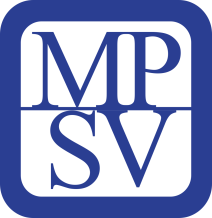 Přijímáme dobrovolníkypro pomoc nevidomým a slabozrakým.Informace zájemcům o dobrovolnictví nebo o službu dobrovolníků poskytne – oblastní koordinátor
dobrovolníků Petr Jasinský tel.:  778 768 381.KONTAKTNÍ A REDAKČNÍ ÚDAJESjednocená organizace nevidomých a slabozrakých České republiky, zapsaný spolek (SONS ČR, z. s.)Oblastní odbočka v Novém JičíněSokolovská 617/9, 741 01 Nový JičínIČ: 65399447, DIČ: CZ 65399447Bankovní spojení: 212092074/0300 - ČSOB - N. Jičínweb.: www.sonsnj.cz, mobil: 776 488 164 (Hyvnar)e-mail: novyjicin-odbocka@sons.czbudova u autobusového nádraží, 1. patro na konci schodiště vpravo.  PORADENSKÉ HODINY A PŮJČOVNA
KOMPENZAČNÍCH POMŮCEK:Pondělí: 	8:00-12:00 a 12:30-16:30Středa: 	8:00-12:00 a 12:30-16:00Jinak po předchozí domluvě.Neprodejná tiskovinaDůležité telefonní linkyDůležité telefonní linky1212Bezplatná infolinka ke koronaviru včetně psychologické pomoci724 810 106725 191 367725 191 370Nonstop informační linky Státního zdravotního ústavu155112Tísňové linky - POUZE při vážných zdravotních problémech a ohrožení života595 138 111Krajská hygienická stanice: www.khsova.cz